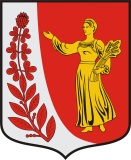 СОВЕТ ДЕПУТАТОВ МУНИЦИПАЛЬНОГО ОБРАЗОВАНИЯ  «ПУДОМЯГСКОЕ СЕЛЬСКОЕ ПОСЕЛЕНИЕ» ГАТЧИНСКОГО МУНИЦИПАЛЬНОГО РАЙОНА ЛЕНИНГРАДСКОЙ ОБЛАСТИР Е Ш Е Н И Е   от «19»  декабря 2019 года                                                                                   №25О передаче Контрольно-счетной палате Гатчинского муниципального района полномочий контрольно-счетного органа поселения по осуществлению внешнего муниципального финансового контроля        В целях исполнения полномочий контрольно-счетного органа, в  соответствии с ч.4 ст.15 Федерального закона от 06.10.2003 №131-ФЗ «Об общих принципах организации местного самоуправления в Российской Федерации», п.11  ст.3 Федерального закона от 07.02.2011 №6-ФЗ «Об общих принципах организации и деятельности контрольно-счетных органов субъектов Российской Федерации и муниципальных образований»,  на основании Устава муниципального образования «Пудомягское сельское поселение» Гатчинского муниципального района Ленинградской области, Совет депутатов Пудомягского сельского поселенияР Е Ш И Л:1.	Передать на период с 01.01.2020 г. по 31.12.2020 г. Контрольно-счетной палате Гатчинского муниципального района следующие полномочия контрольно-счетного органа муниципального образования «Пудомягское сельское поселение» Гатчинского муниципального района Ленинградской области:1) контроль за исполнением местного бюджета;2) экспертиза проектов местного бюджета;3) внешняя проверка годового отчета об исполнении местного бюджета;4) организация и осуществление контроля за законностью, результативностью (эффективностью и экономностью) использования средств местного бюджета, а также средств, получаемых местным бюджетом из иных источников, предусмотренных законодательством Российской Федерации;5) контроль за соблюдением установленного порядка управления и распоряжения имуществом, находящимся в муниципальной собственности, в том числе охраняемыми результатами интеллектуальной деятельности и средствами индивидуализации, принадлежащими муниципальному образованию;6) оценка эффективности предоставления налоговых и иных льгот и преимуществ, бюджетных кредитов за счет средств местного бюджета, а также оценка законности предоставления муниципальных гарантий и поручительств или обеспечения исполнения обязательств другими способами по сделкам, совершаемым юридическими лицами и индивидуальными предпринимателями за счет средств местного бюджета и имущества, находящегося в муниципальной собственности;7) финансово-экономическая экспертиза проектов муниципальных правовых актов (включая обоснованность финансово-экономических обоснований) в части, касающейся расходных обязательств муниципального образования, а также муниципальных программ;8) анализ бюджетного процесса в муниципальном образовании и подготовка предложений, направленных на его совершенствование;9) подготовка информации о ходе исполнения местного бюджета, о результатах проведенных контрольных и экспертно-аналитических мероприятий и представление такой информации в совет депутатов муниципального образования и главе муниципального образования;10) участие в пределах полномочий в мероприятиях, направленных на противодействие коррупции.2. Поручить главе муниципального образования «Пудомягское сельское поселение» Гатчинского муниципального района Ленинградской области заключить Соглашение по передаче Контрольно-счетной палате Гатчинского муниципального района полномочий контрольно-счетного органа поселения по осуществлению внешнего муниципального финансового контроля.3. Утвердить методику расчета  субвенций на исполнение переданных полномочий  по осуществлению  внешнего  муниципального финансового контроля согласно приложению.4. Решение вступает в силу с 01 января 2020 года,  подлежит размещению на официальном сайте Пудомягского сельского поселения.      Глава Пудомягского сельского поселения                                              Л.И.БуяноваПриложениек решению совета депутатовПудомягского сельского поселения от 19.12.2019 г. №____Методика  расчета субвенций на исполнение переданных полномочий по осуществлению внешнего муниципального финансового контроля.Настоящая Методика определяет расчет объема субвенций, предоставляемых бюджету Гатчинского муниципального района из бюджета Пудомягского сельского поселения Гатчинского муниципального района  на осуществление  переданных полномочий по внешнему муниципальному финансовому контролю. Расчет субвенций  осуществляется в рублях Российской Федерации.Размер    субвенций  рассчитывается по формуле:Н=(Фот +М) х Д/100, Где:Н – годовой объем финансовых средств на осуществление переданных полномочий по  внешнему муниципальному  финансовому контролю. Фот – годовой фонд оплаты труда 3 ставок главных специалистов-инспекторов Контрольно-счетной палаты Гатчинского муниципального района М-расходы на материально-техническое обеспечение. В том числе расходы на канцелярские товары, закупку компьютеров и мебели, обслуживание  вычислительной техники, оплата услуг связи, командировочные (в объеме 10%  от Фот)Д – доля бюджета городского и сельского поселения Гатчинского муниципального района  в консолидированном бюджете Гатчинского муниципального района в процентах.